I need some help solving the following problem. I’m unsure on the steps to solve.1, Determine the zero- force members in each truss(a)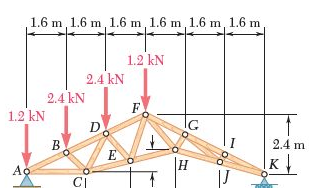 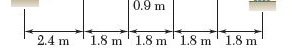 (b)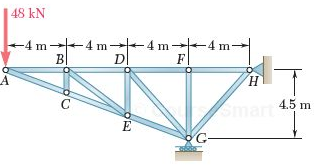 